ÁREA:    	INGLÉS				          GRADO:      NOVENO			       PERIODO: SEGUNDOOBJETIVO O PROPÓSITOS DEL GRADO:  -Leer y comprender textos narrativos y descriptivos o narraciones o descripciones de diferentes fuentes sobre temas que le son familiares.-Comprender textos argumentativos.-Hacer presentaciones para describir, narrar, justificar y explicar brevemente hechos y procesos y también sus sueños, esperanzas y ambiciones.-Usar el vocabulario y la gramática que conoce con cierta precisión.COMPETENCIAS:  Competencias comunicativas de comprensión y producción:Competencia lingüística.Competencia pragmática.Competencia sociolingüística.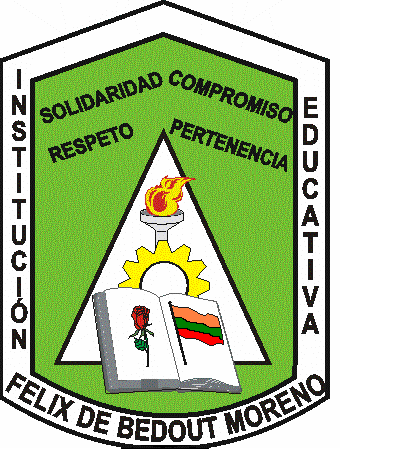 INSTITUCIÓN EDUCATIVA FÉLIX DE BEDOUT MORENO“Educamos en el ser y el conocer con respeto y compromiso”MALLA  ESTRUCTURAL POR ÁREASCódigo: FR-PG-01Versión:02INSTITUCIÓN EDUCATIVA FÉLIX DE BEDOUT MORENO“Educamos en el ser y el conocer con respeto y compromiso”MALLA  ESTRUCTURAL POR ÁREASVigencia:09-01-2015Página:1 de 1PREGUNTA PROBLEMATIZADORA ÁMBITO DE INVESTIGACIÓN O SITUACIÓN PROBLEMAEJES DE LOS ESTÁNDARES, COMPONENTES, PENSAMIENTOS O LINEAMIENTOSÁMBITOS CONCEPTUALESINDICADORES DE DESEMPEÑOINDICADORES DE DESEMPEÑOINDICADORES DE DESEMPEÑOPREGUNTA PROBLEMATIZADORA ÁMBITO DE INVESTIGACIÓN O SITUACIÓN PROBLEMAEJES DE LOS ESTÁNDARES, COMPONENTES, PENSAMIENTOS O LINEAMIENTOSÁMBITOS CONCEPTUALESSABERCONCEPTUALHACERPROCEDIMENTALSERACTITUDINALWhat did you do last weekend?How was life in the past?Situación de aprendizaje: My community: school and urban tribes, my last weekend, our past experiences, plans and predictions.ESCUCHA: Reconozco los elementos de enlace de un texto oral para identificar su secuencia. Reconozco el propósito de diferentes tipos de textos que presentan mis compañeros en clase. LECTURA: Comprendo la información implícita en textos relacionados con temas de mi interés. Identifico la recurrencia de ideas en un mismo texto.ESCRITURA: Contesto, en forma escrita, preguntas relacionadas con textos que he leído. Escribo mensajes en diferentes formatos sobre temas de mi interés. MONÓLOGO: Expreso mi opinión sobre asuntos de interés general para mí y mis compañeros. Uso un plan para exponer temas relacionados con el entorno académico de otras asignaturas.CONVERSACIÓN: Demuestro que reconozco elementos de la cultura extranjera y los relaciono con mi cultura. Me arriesgo a participar en una conversación con mis compañeros y mi profesor.Reconoce el uso de Used to.Expresiones para dar una opinión.El tiempo pasado simple.Expresiones de tiempo en pasado.Los verbos regulares e irregulares.Información cultural de algunos países anglosajones y de Colombia.El texto narrativo.La idea principal de un texto.Los comparativosIdentifica  las situaciones donde se habla de experiencias en el pasadoAnaliza un texto donde se presentan situaciones del pasado.Analiza y compara las costumbres del pasado con las costumbres del presente en nuestra cultura.Analiza en una línea del tiempo la secuencia de los diferentes eventos del pasado.Enlaza ideas con conectores.Produce información relacionada con eventos propios del pasado.Narra secuencialmente sus acciones del fin de semana pasado.Produce información que da cuenta de la secuencia de eventos del pasado.Diferencia y produce un texto mostrando la evolución de los eventos del pasado al presente.Realiza descripciones sobre la vida en el pasadoMuestra respeto y valora las costumbres colombianas y las de otros países.Posee una actitud crítica y reflexiva ante temas de un contexto determinado.Muestra respeto y valora eventos y experiencias del pasado.